Publicado en Madrid el 12/12/2023 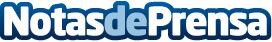 10 años de telemedicina diagnostica de Comitas eHealth en el Buque de Investigación Oceanográfica HespéridesDesde 2014 el Hespérides cuenta con una unidad de Telemedicina Diagnostica de Comitas eHealth, operada a bordo por un médico de medicina general y una enfermera, a los que dan soporte las 24 horas del día un equipo de especialistas situados en el Hospital Militar Gómez Ulla de MadridDatos de contacto:María GuijarroGPS Imagen y Comunicación, S.L.622836702Nota de prensa publicada en: https://www.notasdeprensa.es/10-anos-de-telemedicina-diagnostica-de-comitas Categorias: Medicina Telecomunicaciones Comunicación Madrid Medicina alternativa Recursos humanos Otros Servicios Industria Otras Industrias Servicios médicos http://www.notasdeprensa.es